I-Spy Nature trail, Alexandra Recreation Ground       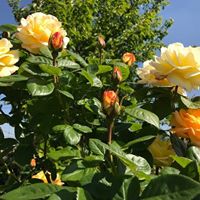 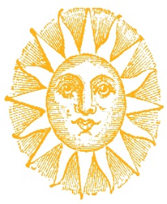 Can you find all 15 pictures that represent some wildlife in our park?  Mark or draw each one as you find it. Whilst you are looking why not look out for the real thing and see if you can take a photo of them? Share these on our social media account https://www.facebook.com//catorandalexandra/ https://twitter.com/catoralexandra https://www.instagram.com/catorandalexandra/ Artwork by Helen Cristofoli www.facebook.com/ #caughtoncanvashcDo let us know if this is fun or how we can improve it? Launched at Music in the Park July 2021 by the Friends of Cator Park and Alexandra Recreation ground BumblebeeDandelionSeagullFoxMossDogLadybirdSwallowStag beetleBluebellOak treeRosePoppyWormPidgeonDraw your own find 